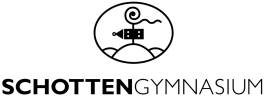 THEMENPOOL  - für die mündliche Reifeprüfung im Schuljahr  am pg1, Schottengymnasium:Klasse 8.a & 8.b, P. Sebastian Hacker; Mag. Michael Gurschler01. 02.03.04. 05. 06. 07. 08. 09. 10. 11. 12. 13. 14.  